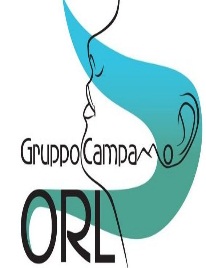 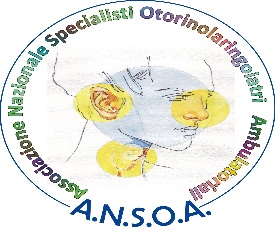 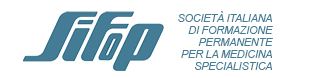 Napoli,…………..			Alla Segreteria ANSOA					Via G. Silvati,32					80141 NAPOLI – Telefax n. 081-441412Modulo di iscrizioneCognome ………………………………………………………. Nome ……………………………...luogo di nascita …………………………………data di nascita……………………………………..residente  a …………………………………… cap ………… via …………………………...……...telefono abitazione………………………… telefono cellulare……………………………..………...indirizzo di posta elettronica (si prega scrivere a macchina) ………………………………………….Codice fiscale ………………………...……………. Medico-Chirurgo in servizio presso……………………Branca……………………………….Chiede di partecipare al Corso ECM: “ORL UP DATE 2019” Sede: SUMAI, Via Silvati 32, Napoli30 ottobre 2019Modalità di iscrizione:    1) Iscritto ANSOA, Gruppo Campano ORL, SIFoP Napoli: gratuito                                                                                 2) Non iscritto: € 200                                                                                                      Firma ………………………..					Consenso per il trattamento dei dati sensibiliConsente il trattamento dei dati personali esclusivamente per le finalità statutarie dell’Associazione, nel pieno rispetto della privacy ai sensi del Regolamento Generale europeo sulla Protezione dei Dati (GDPR-EU 679/2016) e Dlgs.196/2003 modificato dal Dlgs. 101/2018Data………………..					Firma ………………